21.05.2021 года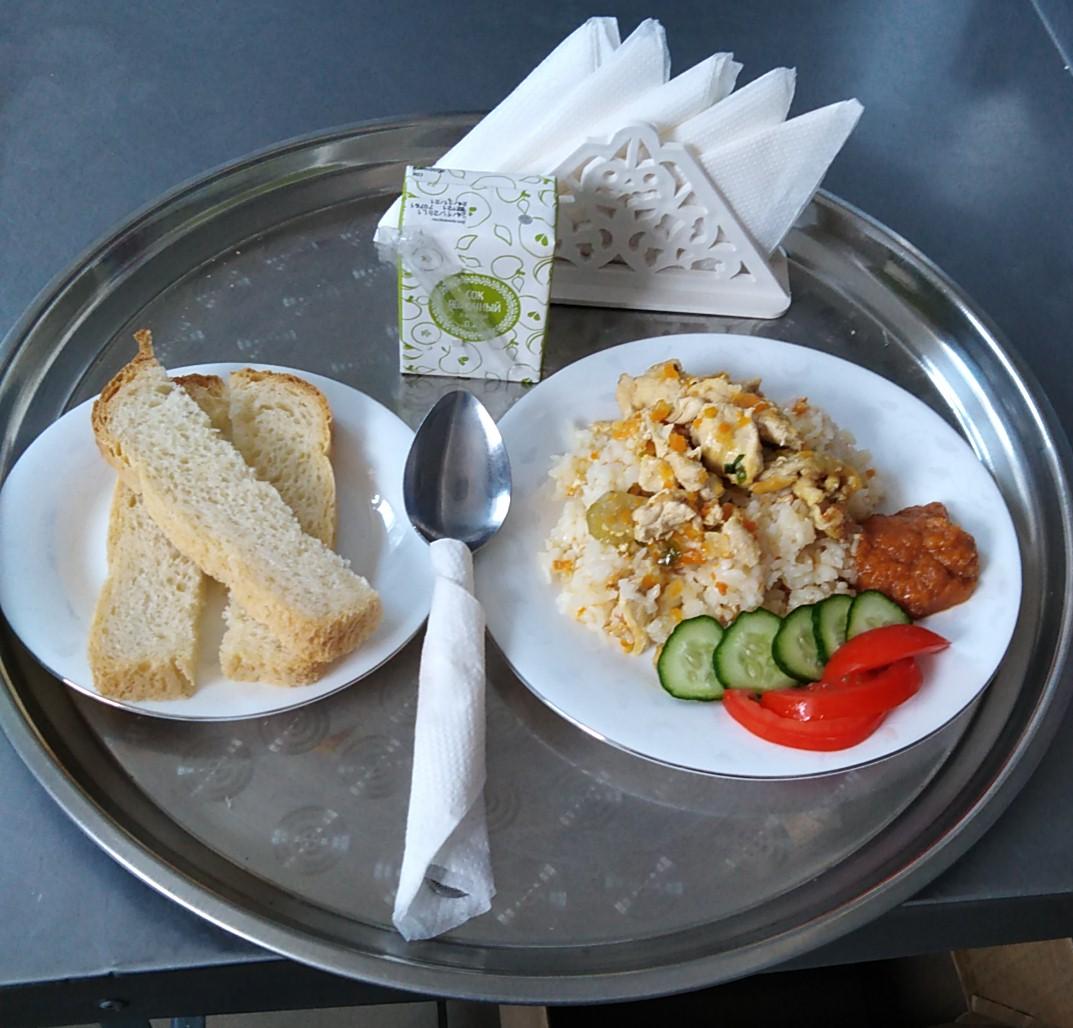 № рец.Прием пищи, наименование блюдаМасса порции, гПищевые вещества, гПищевые вещества, гПищевые вещества, гЭнергетическая ценность, ккал№ рец.Прием пищи, наименование блюдаМасса порции, гбелкижирыуглеводыЭнергетическая ценность, ккал71Овощи натуральные свежие500,350,050,956,00291Плов из птицы 16013,517,8929,16242,13НХлеб пшеничный302,000,1510,5058,50389Соки овощные, фруктовые и ягодные2001,400,4013,9063,50ИТОГО ЗА ДЕНЬ:440,0017,268,4954,51370,13